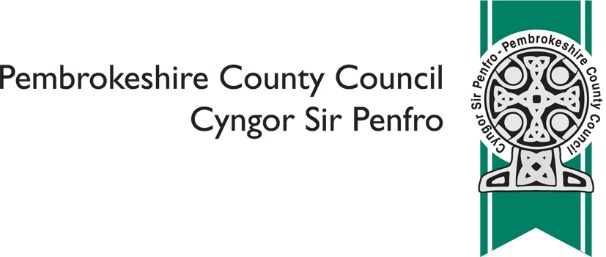 Adolygu Ardaloedd Pleidleisio a Mannau Pleidleisio yn Sir BenfroRhowch eich manylion inni, os gwelwch yn ddaRhowch eich cyfeiriad e-bost a’ch rhif ffôn, os gwelwch yn dda, rhag ofn y bydd arnom eisiau cysylltu â chi ynghylch sylwadau. Ni fyddwn yn datgelu manylion personol unigolion fydd yn gwneud sylwadau. Efallai y byddwn yn cynnwys, yn ein hadroddiad terfynol, enwau partïon â diddordeb, h.y. Cynghorwyr, pleidiau gwleidyddol ac yn y blaen. Rhowch eich manylion inni, os gwelwch yn ddaRhowch eich cyfeiriad e-bost a’ch rhif ffôn, os gwelwch yn dda, rhag ofn y bydd arnom eisiau cysylltu â chi ynghylch sylwadau. Ni fyddwn yn datgelu manylion personol unigolion fydd yn gwneud sylwadau. Efallai y byddwn yn cynnwys, yn ein hadroddiad terfynol, enwau partïon â diddordeb, h.y. Cynghorwyr, pleidiau gwleidyddol ac yn y blaen. Rhowch eich manylion inni, os gwelwch yn ddaRhowch eich cyfeiriad e-bost a’ch rhif ffôn, os gwelwch yn dda, rhag ofn y bydd arnom eisiau cysylltu â chi ynghylch sylwadau. Ni fyddwn yn datgelu manylion personol unigolion fydd yn gwneud sylwadau. Efallai y byddwn yn cynnwys, yn ein hadroddiad terfynol, enwau partïon â diddordeb, h.y. Cynghorwyr, pleidiau gwleidyddol ac yn y blaen. Dywedwch wrthym ble rydych chi'n pleidleisio ar hyn o bryd (os yw'n berthnasol)Enw / lleoliad yr orsaf bleidleisio: Ydy’r adeilad yn addas i’w ddefnyddio fel gorsaf bleidleisio? (ticiwch un yn unig, os gwelwch yn dda)YdyNaOs na, rhowch sylwadau isodDywedwch wrthym ble rydych chi'n pleidleisio ar hyn o bryd (os yw'n berthnasol)Enw / lleoliad yr orsaf bleidleisio: Ydy’r adeilad yn addas i’w ddefnyddio fel gorsaf bleidleisio? (ticiwch un yn unig, os gwelwch yn dda)YdyNaOs na, rhowch sylwadau isodDywedwch wrthym ble rydych chi'n pleidleisio ar hyn o bryd (os yw'n berthnasol)Enw / lleoliad yr orsaf bleidleisio: Ydy’r adeilad yn addas i’w ddefnyddio fel gorsaf bleidleisio? (ticiwch un yn unig, os gwelwch yn dda)YdyNaOs na, rhowch sylwadau isodYdy’r mynediad yn dderbyniol? (ticiwch un yn unig, os gwelwch yn dda)YdyNaOs na, rhowch sylwadau isodYdy’r mynediad yn dderbyniol? (ticiwch un yn unig, os gwelwch yn dda)YdyNaOs na, rhowch sylwadau isodYdy’r lle parcio’n ddigonol? (ticiwch un yn unig, os gwelwch yn dda)Ydy’r lle parcio’n ddigonol? (ticiwch un yn unig, os gwelwch yn dda) Ydy NaOs na, rhowch sylwadau isodOs na, rhowch sylwadau isodYdych chi’n fodlon ar y trefniadau presennol? (ticiwch un yn unig, os gwelwch yn dda)Ydych chi’n fodlon ar y trefniadau presennol? (ticiwch un yn unig, os gwelwch yn dda) Ydw NaOs nad ydych chi’n fodlon ar y trefniadau presennol, oes yna adeilad mwy   addas y gellid ei ddefnyddio?Enw / lleoliad gorsaf bleidleisio wahanolDefnyddiwch y rhan yma i wneud unrhyw sylwadau ychwanegol mewn perthynas â’ch ardal bleidleisio neu orsaf bleidleisioAMDANOCH CHI      Pam mae angen inni ofyn y cwestiynau hyn?      www.pembrokeshire.gov.uk/equalities/why-do-ask-equality-questions      Pam mae angen inni ofyn y cwestiynau hyn?      www.pembrokeshire.gov.uk/equalities/why-do-ask-equality-questions      Pam mae angen inni ofyn y cwestiynau hyn?      www.pembrokeshire.gov.uk/equalities/why-do-ask-equality-questionsYdy eich gweithgareddau pob dydd wedi eu cyfyngu oherwydd problem iechyd neu anabledd sydd wedi para, neu y disgwylir iddo bara, am 12 mis o leiaf? (ticiwch un yn unig, os gwelwch yn dda)Ydy eich gweithgareddau pob dydd wedi eu cyfyngu oherwydd problem iechyd neu anabledd sydd wedi para, neu y disgwylir iddo bara, am 12 mis o leiaf? (ticiwch un yn unig, os gwelwch yn dda) Ydynt Na Gwell gennyf beidio â dweudYdych chi’n darparu gofal rheolaidd, di-dâl, sylweddol i berthynas, ffrind neu gymydog sy’n methu ag ymdopi gartref heb gymorth oherwydd salwch, oedran neu anabledd? (ticiwch un yn unig, os gwelwch yn dda)Ydych chi’n darparu gofal rheolaidd, di-dâl, sylweddol i berthynas, ffrind neu gymydog sy’n methu ag ymdopi gartref heb gymorth oherwydd salwch, oedran neu anabledd? (ticiwch un yn unig, os gwelwch yn dda) Ydw Na Gwell gennyf beidio â dweudDywedwch a oes unrhyw rai o’r canlynol yn wir amdanoch chi (ticiwch bob un sy’n berthnasol)Dywedwch a oes unrhyw rai o’r canlynol yn wir amdanoch chi (ticiwch bob un sy’n berthnasol) Rwyf yn disgwyl babi Rwyf wedi cael babi yn y chwe mis diwethaf Rwyf ar absenoldeb mamolaeth ar hyn o bryd Rwyf ar absenoldeb tadolaeth ar hyn o bryd Dim un o'r rhain Gwell gennyf beidio â dweudOs ydych chi’n teimlo bod unrhyw rai o’r canlynol wedi dylanwadu (yn gadarnhaol neu yn negyddol) ar eich ymateb i’r arolwg hwn: eich tarddiad ethnig, rhyw, oedran, statws priodasol, tuedd rywiol, anabledd, ailbennu rhywedd, daliadau crefyddol neu ddiffyg cred, defnydd o’r Gymraeg, BSL neu ieithoedd eraill, cenedl neu gyfrifoldeb dros ddibynyddion, rhowch y manylion isod, os gwelwch yn dda: Unwaith y byddwch wedi ei gwblhau, dychwelwch yr holiadur i  surveys@pembrokeshire.gov.uk neu Cyngor Sir Penfro, Polisi, 2D Neuadd y Sir, Hwlffordd SA61 1TPDychwelwch, os gwelwch yn dda, erbyn Dydd Gwener, y 26ain o Orffennaf 2019.